ANEXO I – FORMULÁRIO DE INSCRIÇÃOEu, _________________________________________________________, aluno(a) do Instituto Federal de Educação, Ciência e Tecnologia de Minas Gerais – Campus Sabará, regularmente matriculado no curso ___________________________________________, no _______ período, venho requerer inscrição para o Processo Seletivo de Monitoria Edital 017/2017, para:Algoritmos e Estrutura de Dados II.E estando ciente de todos os itens do Edital nº 017 de 08 de agosto de 2017, assino o presente requerimento.Sabará, _____ de _________________ de 20____.____________________________________Assinatura do AlunoANEXO II – FORMULÁRIO DE AVALIAÇÃO DOS CANDIDATOSPROGRAMA DE Monitoria ANEXO III - Lista de Assinatura de Frequência do MonitorDisciplina:______________________________________________Nome do monitor: ________________________________________________________________Nestes termos, encaminho esse formulário para a Coordenação de Pesquisa e Extensão desta Unidade de Ensino.Local e Data: Sabará, _____de_______________ de _____________________________________________________________Assinatura do(a) aluno(a)_____________________________________________________Assinatura do professorANEXO V - TERMO DE COMPROMISSO DE ADESÃO PARA BOLSISTASEu _______________________________________________________________________, CPF ________________________________________________________________, matriculado (a) no curso ____________________________________________________, turma ______________, aceito participar do Programa de Assistência Estudantil 2016 do IFMG Campus Sabará como beneficiário no(s) seguinte(s) auxílio(s): (   ) Monitoria (R$200,00)..... Período: _________________________.Declaro conhecer as regras do Programa de Assistência Estudantil contidas na Instrução normativa ___/____ do Instituto Federal de Educação, Ciência e Tecnologia de Minas Gerais, do setor em que prestarei serviço, quando for o caso, ficando ciente de que qualquer descumprimento às mesmas implicará no meu desligamento automático. Declaro ainda estar ciente que o auxílio não gerará nenhum vínculo empregatício com este Instituto.Sabará, __________ de ________________________ de ___________________________________________________________Assinatura do beneficiário___________________________________________Coordenação de Pesquisa e ExtensãoContatoContatoTelefone: E-mail:Se for classificado como monitor, mas em disciplina que não for contemplada com bolsa, aceitaria ser monitor voluntário? (   ) Sim   (   )Não.Se for classificado como monitor, mas em disciplina que não for contemplada com bolsa, aceitaria ser monitor voluntário? (   ) Sim   (   )Não.Identificação do candidatoIdentificação do candidatoIdentificação do candidatoNome:Nome:Matrícula:Curso:Curso:Turma:Pontos obtidosPontos obtidos0 a 10Entrevista (opcional – peso de 30%)Entrevista (opcional – peso de 30%)Prova escritaProva escritaTotal (média)Total (média)ObservaçõesObservaçõesObservaçõesSituaçãoSituaçãoSituaçãoAprovadoReprovadoReprovadoAssinatura do Professor ResponsávelAssinatura do Professor ResponsávelAssinatura do Professor ResponsávelAssinatura do Diretor de Ensino, Pesquisa e Extensão.Assinatura do Diretor de Ensino, Pesquisa e Extensão.Assinatura do Diretor de Ensino, Pesquisa e Extensão.Assinatura do monitor:Data da MonitoriaHora de inícioHora de FimCarga horária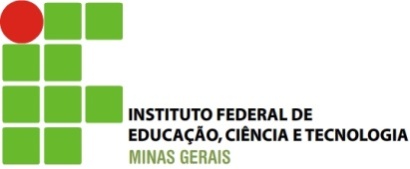 DIREÇÃO DE ENSINO, PESQUISA E EXTENSÃOANEXO IV- RELATÓRIO DE FREQUÊNCIA DO MONITORNome do aluno:Nome do aluno:Nome do PROFESSORNome do PROFESSORmês da declaração:mês da declaração:(   ) MAR  (   ) ABR  (   ) MAI  (   ) JUN  (   ) JUL   (    ) AGO   (   ) SET   (   ) OUT   (   ) NOV   (   ) DEZ(   ) MAR  (   ) ABR  (   ) MAI  (   ) JUN  (   ) JUL   (    ) AGO   (   ) SET   (   ) OUT   (   ) NOV   (   ) DEZatividades REALIZADAS PELO MONITOR NO MÊSatividades REALIZADAS PELO MONITOR NO MÊSDeclaraçãoDeclaração(   ) Declaro para fins de comprovação junto à Coordenação de Pesquisa e Extensão do IFMG- Campus Sabará que o(a) aluno (a) CUMPRIU com as obrigações no presente mês, previstas no Programa de  Monitoria a qual ele faz parte. Emito parecer favorável para efetuar o pagamento da bolsa desse aluno.(   ) Declaro para fins de comprovação junto junto à Coordenação de Pesquisa e Extensão do IFMG- Campus Sabará que o(a) aluno(a) NÃO CUMPRIU com as obrigações no presente mês, previstas no programa no Programa de  Monitoria a qual ele faz parte. Solicito que seja cancelado o pagamento da bolsa desse aluno.(   ) Declaro para fins de comprovação junto à Coordenação de Pesquisa e Extensão do IFMG- Campus Sabará que o(a) aluno (a) CUMPRIU com as obrigações no presente mês, previstas no Programa de  Monitoria a qual ele faz parte. Emito parecer favorável para efetuar o pagamento da bolsa desse aluno.(   ) Declaro para fins de comprovação junto junto à Coordenação de Pesquisa e Extensão do IFMG- Campus Sabará que o(a) aluno(a) NÃO CUMPRIU com as obrigações no presente mês, previstas no programa no Programa de  Monitoria a qual ele faz parte. Solicito que seja cancelado o pagamento da bolsa desse aluno.DADOS BANCÁRIOS Banco: Agência: Conta Corrente: CONTATO Telefone fixo: Telefone móvel: E-mail: 